«Роль родителей в развитии речи детей»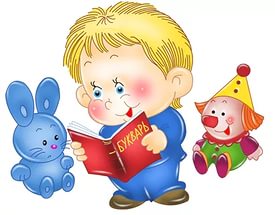 - Ты, посмотри, вот Лика, соседская девочка, как говорит хорошо, не остановишь! А мой, хоть ей и ровесник, а говорит так, словно каша во рту!Достаточно часто приходится слышать от родителей подобного рода высказывания с нотками неудовольствия и раздражения. А откуда берётся "каша во рту"? Как самостоятельно помочь малышу овладеть правильной речью? На что следует обратить внимание? На эти вопросы мы и попытаемся сегодня ответить."Каша во рту" может быть результатом нарушений в строении артикуляционного аппарата: отклонения в развитии зубов, неправильное расположение верхних зубов по отношению к нижним и др. Чтобы это предупредить, очень важно следить за состоянием и развитием зубочелюстной системы и вовремя обращаться за консультацией к стоматологу. Так же искажённое звукопроизношение может быть следствием нарушенного мышечного тонуса артикуляционного аппарата. И тут уже необходима консультация учителя-логопеда и психоневролога.Особое внимание следует обратить на слух. Слуху принадлежит важная роль в овладении ребенком речью, в правильном и своевременном усвоении звуков. Слыша речь, отдельные слова, звуки, ребенок начинает и сам произносить их. Даже при незначительном снижении слуха он лишается возможности нормально воспринимать речь. Поэтому родителям очень важно обращать внимание на развитие слуха малыша. Необходимо оберегать слух ребенка от постоянных сильных звуковых воздействий (включенные на полную громкость радио, телевизор, а при заболеваниях органов слуха своевременно их лечить.Родители должны беречь еще неокрепший голосовой аппарат ребенка, не допускать чрезмерно громкой речи.Взрослые должны помочь ребенку овладеть правильным звукопроизношением, но не следует форсировать речевое развитие. Так же вредно нагружать малыша сложным речевым материалом, заставлять повторять непонятные ему слова, заучивать сложные по форме, содержанию и объему стихотворения, учить правильно произносить звуки, которые в силу неподготовленности артикуляционного аппарата ему еще не доступны (например, в 2-3 года учить правильно произносить звуки [ш], [ж], [р], читать художественные произведения, предназначенные детям более старшего возраста.
Ребенок овладевает речью по подражанию. Поэтому очень важно, чтобы взрослые следили за своим произношением, говорили не торопясь, четко и правильно произносили все звуки и слова. Нередко причиной неправильного звукопроизношения является подражание ребенком неправильной речи взрослых, старших братьев, сестер, сверстников, с которыми малыш часто общается. Родителям стоит обратить внимание и на то, что в общении с ребенком, особенно в раннем и младшем дошкольном возрасте, нельзя произносить слова искаженно, употреблять вместо общепринятых слов усеченные слова или звукоподражания ("бибика", "ляля", "ням-ням" и т. д.) Это будет лишь тормозить усвоение звуков, задерживать своевременное овладение словарем. Не способствует развитию речи ребенка частое употребление слов с уменьшительно-ласкательными суффиксами, а также слов, недоступных для его понимания или сложных по звуко-слоговому составу. Если ваш ребенок неправильно произносит какие-либо звуки, слова, фразы, не следует передразнивать его, смеяться или, наоборот, хвалить. Также нельзя требовать правильного произношения звуков в тот период жизни малыша, когда процесс становления и автоматизации не закончен.Некоторые нарушения детской речи возможно скорригировать только при помощи специалистов, учителей-логопедов. Но ряд недостатков возможно исправить и в домашних условиях. В семье обычно поправляют ребёнка, когда он неправильно произносит тот или иной звук, слово, но под час делают это с насмешкой или раздражением. К исправлению речевых ошибок надо подходить весьма осторожно. Ни в коем случае не ругайте малыша за его плохую речь и не требуйте от него немедленного верного повтора трудного для него слова. Такие методы приводят к тому, что ребенок вообще отказывается говорить, замыкается в себе. Исправлять ошибки нужно тактично, доброжелательным тоном. Не следует повторять неправильно произнесенное ребенком слово, лучше дать образец его произношения.Занимаясь с ребенком дома, читая ему книгу, рассматривая иллюстрации, предложите ему ответить на вопросы по содержанию текста, пересказать содержание сказки (рассказа, ответить, что изображено на картинке. В том случае если ребенок допустит ошибки, не следует его перебивать, предоставьте ему возможность закончить высказывание, а затем уже исправьте его ошибки.Очень часто дети задают нам разные вопросы. Порой на них трудно сразу найти правильный ответ. Но отмахиваться от вопросов ребенка не стоит. В этом случае можно пообещать дать ответ позже, когда ребенок поест (погуляет, выполнит какое-либо задание и т. п., за это время вы сможете подготовиться к рассказу. Тогда малыш получит правильную информацию, увидит, в лице родителей, интересного для себя собеседника и будет стремиться к общению.В семье для ребенка необходимо создавать такие условия, чтобы он испытывал удовлетворение от общения со взрослыми, получал от них не только новые знания, но и обогащал свой словарный запас, учился правильно строить предложения, четко произносить звуки и слова, интересно рассказывать.Примером создания такой обстановки может послужить полный или хотя бы частичный отказ от просмотра телефильмов и телепередач в присутствии ребенка, исключение, пожалуй, может составлять детская передача "Спокойной ночи малыши" и только в качестве подготовки ко сну. И как замечают сами родители, общение с ребенком становится более длительным, осознанным и наполненным развивающими играми, занятиями, совместным творчеством.«Дети и компьютер»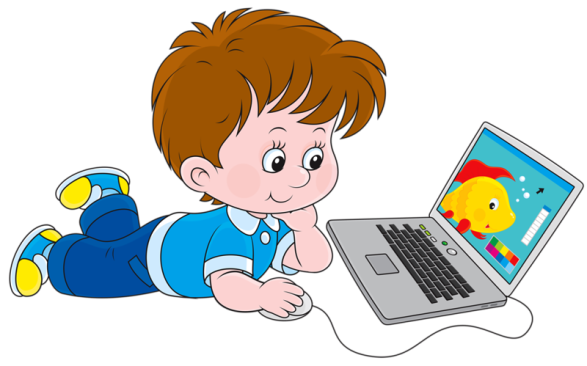 
Современные дети очень много общаются с телевидением, видео и компьютером. Если предыдущее поколение было поколением книг, то современное получает информацию через видео ряд.На экране дисплея оживают любые фантазии ребенка, герои книг и сказок. Но также оживают и предметы окружающего мира, цифры и буквы. Попадая в компьютерную игру, они создают особый мир, похожий на реальный, но и отличающийся от него.Компьютерные игры составлены так, чтобы ребенок мог представить себе не единичное понятие или конкретную ситуацию, но получил обобщенное представление обо всех похожих ситуациях или предметах. Таким образом, у детей развиваются такие важнейшие операции мышления как обобщение и классификация, которые при стандартном обучении начинают формироваться с 6-7 лет.Одна из важнейших функций компьютерных игр – обучающая.Поговорим об этом подробнее и посмотрим, что же нового может дать компьютер по сравнению с живым учителем. В этих играх ребенок начинает очень рано понимать, что предметы на экране - это не реальные вещи, но только знаки этих реальных вещей. В различных играх эти знаки или символы реальных предметов усложняются, становятся все более и более обобщенными и все меньше походят на окружающие реальные предметы.Почти все родители знают, как трудно бывает усадить малыша за занятия. На компьютере ребенок занимается с удовольствием, и никогда не будет возражать против предложения позаниматься на компьютере. Это связано с тем, что компьютер сам по себе привлекателен для детей как любая новая игрушка.Итак, компьютер развивает множество интеллектуальных навыков.Но есть одно "но".Нельзя забывать о золотой середине, о норме. Всякое лекарство может стать ядом, если принято в не разумных дозах.Нужно понять, что компьютер - это не волшебная палочка, которая за один час игры сделают ребенка сразу умным и развитым. Как и любые занятия, компьютерные игры требуют времени, правильного применения, терпения и заботы со стороны взрослых.Существуют определенные ограничения по времени.Так детям 3-4 лет не рекомендуется сидеть перед экраном больше 20 минут, а ребятам 6-7 лет можно увеличить время ежедневной игры до получаса. К сожалению, сейчас нередко встречаются дети, которые перешли грань разумного в общении с компьютером. Чрезмерное общение с компьютером может не только привести к ухудшению зрения ребенка, но и отрицательно сказаться на его психическом здоровье.При всем преимуществе компьютерных игр они все же воздают иллюзию общения и не приводят к формированию навыков настоящего общения. Особенно это опасно для застенчивых детей. Реальное общение доставляет им психоэмоциональное напряжение, ставит их в состояние стресса, и тогда на смену ему приходит псевдообщение.Компьютер дает возможность перенестись в другой мир, который можно увидеть, с которым можно поиграть.В тоже время ребенок все больше отвергает реальный мир, где ему грозят негативные оценки и необходимость что-то менять в себе. Такой уход в искусственную реальность может сформировать у ребенка подобие психологической зависимости от компьютера.В развитии навыков реального общения компьютерные навыки могут играть только вспомогательную роль.Как определить момент наступления утомления у детей при работе на компьютере?Уровень эмоциональной восприимчивости и степень сопереживания у детей при работе на компьютере могут быть различны как по причине приобретения определенных комплексов поведения под влиянием воспитания, так и в силу индивидуальных различий по состоянию здоровья, особенностям их нервной системы и других психофизиологических показателей. В связи с этим у разных детей и сроки наступления утомления могут быть различными: у одного - через полчаса, у другого - через 10 минут, а третий может вообще отказаться от работы в самом начале занятия на компьютере. Кроме того, следует также учитывать самочувствие ребенка в данный момент. Особое внимание необходимо обращать и на особенности личности ребенка: медленного или быстрого он темперамента, впечатлительный или заторможенный, самоуверенный или встревоженный, неуверенный в себе.По мере утомления детей в процессе компьютерных занятий поведение ребенка изменяется и проявляется у разных детей по-разному. Например, у инертных детей увеличивается пассивность, которая проявляется в изменении позы (полулежа, лежа, иногда с задиранием ног, с поиском опоры у стола), в потере интереса к занятию, в увеличении двигательной активности (ерзание, частые перемены позы), в изменении настроения и др.У подвижных детей утомление проявляется, как правило, иначе - с преимущественным увеличением нервно-мышечной напряженности. У детей усиливается двигательная активность (вскакивание с места, прыжки, хлопки в ладоши и т. п.), появляются всплески эмоциональных реакций (смех, плач, вскрикивание, пение, разочарование, бурное веселье и т. п.).По мере утомления в процессе общения ребенка с компьютером психическое состояние и поведение детей изменяется тоже по-разному: у одних появляется неуверенность, тревожность, ухудшается настроение, появляются негативные мысли, страх перед компьютером, отказ от занятий или при продолжении интересной игры уход в себя. Все это при злоупотреблении компьютером может привести к невротическим реакциям (астеническим, фобическим, соматовегетативным изменениям эмоционального статуса, аутизму, депрессии).У других детей утомление сказывается в чрезмерной нервной возбудимости, агрессивности, раздражительности, бурном проявлении эмоций. При переутомлении происходит срыв адаптационных процессов в организме, желудочные расстройства, изменение сердечного ритма, мускульное и психическое напряжение, и, таким образом, создается реальная угроза для здоровья ребенка.Итак, мы видим, что утомление при работе на компьютере проявляется у детей по-разному. Однако уже по внешним признакам поведения ребенка можно судить о начавшемся утомлении.Почему мы придаем такое значение внешним проявлениям утомления, связанного с работой на ПЭВМ?Прежде всего, потому, что это доступно для любого заинтересованного наблюдателя: будь то воспитатель, преподаватель или кто-то из родителей. Во-вторых, это объясняется особенностями проявления утомления при работе с компьютером, что требует особого подхода в оценке работоспособности и интенсивности нагрузки. Поэтому важно адекватно оценивать физиологическое состояние организма.Ориентируясь на собственные самоощущения положительного настроя и отсутствие привычных (для какой-либо другой деятельности) признаков усталости, пользователь компьютера склонен недооценивать реальные изменения в функционировании физиологических систем своего организма и поэтому легко попирает установленные медицинской наукой нормы и правила взаимодействия человека с компьютером. К тому же компьютер увлекает. Он становится привычным в обиходе, и это обстоятельство провоцирует на неограниченное пользование компьютером. А дети в ограничении нуждаются. И сделать это должны родители (педагоги), удобно используя метод определения степени утомления по внешним показателям поведения за компьютером.Кроме того, ориентация на внешние признаки утомления нам кажется целесообразной еще и потому, что компьютерные технологии все время обновляются, появляются новые марки компьютеров. Процесс же оценки влияния работы на компьютере с помощью инструментальных медицинских и физиологических методик трудоемок и не может быть мгновенным. Он требует длительного времени. Неблагоприятные изменения в организме могут накапливаться постепенно, поэтому последствия могут быть отдаленными.Еще немаловажный фактор - это индивидуальный характер проявления утомления. В пределах одного и того же возраста сроки наступления утомления могут быть различны. Как мы выше убедились, причины могут быть самые различные. Это и типологические особенности нервно-эмоционального статуса ребенка, и особенности его темперамента, и состояние здоровья, и самочувствие в данный момент, и уровень подготовленности к работе на компьютере, и условия внешней среды (освещенность, температура, влажность, ионный состав воздуха помещений), и многие другие факторы санитарной обстановки.На работоспособность влияет также качество и содержание компьютерных программ, возраст пользователя. Чем моложе ребенок, тем в большей мере выражены у него признаки внешнего утомления и тем легче заметить их постороннему наблюдателю.Следует иметь в виду, что утомление и переутомление ребенка на занятиях с компьютером зачастую не сопровождаются субъективными ощущениями усталости. Вследствие этого бесконтрольные компьютерные игры могут незаметно нанести непоправимый вред здоровью детей. Одним из удобных выходов из этого положения может быть использование метода наблюдения за поведением детей за компьютером, когда отдельные симптомы поведения ребенка становятся сигналами для прекращения занятия или для проведения общей и зрительной гимнастики, для переключения на другие виды деятельности (рисование, прогулка, подвижные или спокойные игры и т. д.). Для того, чтобы не допустить переутомления и связанных с ним нервных срывов и других нарушений, к сигналам для прекращения компьютерных занятий следует отнести такие признаки, как повышенная отвлекаемость, частая смена позы, непривычные движения рук, ног (трясение, стучание и т. п.), неприятная мимика (кривляние, тики), неудержимые всплески эмоций (крик, плач, прыжки и т. д.).При педагогической диагностике состояния детей следует ориентироваться на следующие 4 группы критериев утомления:1. Потеря контроля над собой: ребенок трогает лицо, сосет палец, гримасничает, трясет нога ми, кричит и т. п.2. Потеря интереса к работе с ПЭВМ: частые отвлечения, разговоры, переключение внимания на другие предметы, отказ от продолжения работы.3. Полное утомление: склонение туловища на бок, на спинку стула, задирание ног с упором коленей в край стола и т. д.4. Нервно-эмоциональные реакции: крик, подпрыгивания, пританцовывание, истерический смех и др.Этот метод наблюдения позволяет выявить индивидуальные сроки наступления утомления для каждого ребенка в зависимости от его состояния здоровья, самочувствия, индивидуально-типологических особенностей нервной системы, качества компьютера, компьютерной программы и других факторов.Правила, которые обезопасят ваше здоровье и здоровье вашего ребенка при работе с компьютером:Правильная посадка при работе за компьютером. Спина наклонена на несколько градусов назад. Такая поза позволяет разгрузить позвоночник, улучшить кровообращение в зоне между туловищем и бедрами. Руки свободно опущены на подлокотники кресла. Локти и запястья расслаблены. Кисти имеют общую ось с предплечьями: не сгибаются и не разгибаются. Работают только пальцы. Бедра находятся под прямым углом к туловищу, колени - под прямым углом к бедрам. Ноги твердо стоят на полу или на специальной подставке.Ограничения времени работы за компьютером в зависимости от возраста.Соблюдайте чувство меры.Отдыхайте не от ребенка, а с ребенком.Время должно быть строго регламентировано, чтобы не «засосало».Сделайте паузу, гимнастику для глаз, физминутку.Оптимальные настройки монитора.Правильная частота обновления экрана.Как можно больше времени проводить вместе.Больше разговаривайте с ребенком.Прививайте ребенку «компьютерный вкус».Не покупайте жестокие игры.Не забывайте, что дети по-прежнему с удовольствием рисуют, раскрашивают, играют с друзьями, лепят, занимаются спортом.Нельзя забывать о том, что все хорошо в меру. Добрые замечательные игры, столь полезные для людей, могут стать и вредными для них. Слишком длительное нахождение перед компьютером может привести к ухудшению зрения, а также к психологической зависимости от виртуального мира. Но те, кто не пренебрегает правилом золотой середины во всем, таких проблем никогда не испытает. И компьютер для вас и вашего ребенка будет только хорошим другом.